Муниципальное дошкольное образовательное учреждение детский сад № 46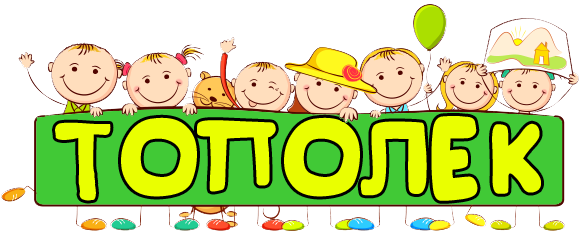 Загадки по ПДД для детей дошкольного возраста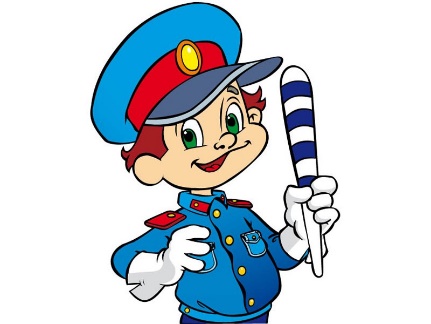 Загадки по ПДД Пешеходам объясняет,Как дорогу перейти.Он сигналы зажигает,Помогая нам в пути. (Светофор)У него сигналов три.Ты сигналы назови. (Красный, желтый, зеленый)Какой у светофора светНам говорит: «Прохода нет»? (Красный)У светофора свет горит —«Вперед идите» — говорит. (Зеленый)У светофора свет горит —«Приготовьтесь» — говорит? (Желтый)Машины грохочут,Несутся вперед,По тротуарам ходит народ. (В городе)Не торопится, идетПо тропинке пешеходной,Неширокой, но свободной.Кто же это?.. (Пешеход)Я с окошками, как дом.Есть колеса в доме том.Домик мой катается,В нем двери открываются. (Автобус)Он по рельсам идет,Пассажиров везет. (Электропоезд)Я и вечером и днемЗа рулем да за рулем. (Водитель)Грузы я возить привык,Я тяжелый ... (грузовик).Жарким днем, в полдневный знойУлицы полью водой. (Поливальная машина)По этой дорожке идет пешеход,Машин не боится, идет он вперед. (По тротуару)Их, конечно, видел ты,Стекло очищают от снега, воды. (Дворники на стеклах)Одноногий и трехглазый,Вы его узнали сразу! (Светофор)Почему зимой машиныПоменяли свои шины? (Чтобы не скользить)1. Эту ленту не возьмешь И в косичку не вплетешь. На земле она лежит, Транспорт вдоль по ней бежит. (Дорога) 2. Никогда я не сплю, На дорогу смотрю. Подскажу, когда стоять, Когда движенье начинать. (Светофор) 3. Тут машина не пойдет. Главный здесь – пешеход. Что друг другу не мешать, Нужно справа путь держать. (Тротуар) 4. Что за транспорт такой Что везет тебя домой. Он бежит туда-сюда, Упираясь в провода. (Троллейбус) 5. Под ногами у Сережки Полосатая дорожка. Смело он по ней идет, А за ним и весь народ. (Зебра) 6. На обочинах стоят, Молча с нами говорят. Всем готовы помогать. Главное – их понимать. (Дорожные знаки) 7. Две дороги долго шли И друг к дружке подошли. Ссориться не стали, Пересеклись и дальше побежали. Что это за место, Всем нам интересно. (Перекресток) 8. Наш автобус ехал-ехал, И к площадочке подъехал. А на ней народ скучает, Молча транспорт ожидает. (Остановка) 9. Двух колес ему хватает, И мотор не подкачает. Нужно только завести – И счастливого пути! (Мотоцикл) 10. Это что за магазин? Продается в нем бензин. Вот машина подъезжает, Полный бак им заливает. Завелась и побежала. Чтоб другая подъезжала. (Заправочная станция) 11. У строителей в почете Этот умный грузовик. Он почти всегда в работе, Отдыхать он не привык. Привезет и сам разгрузит Щебень, гравий и песок, А потом спешит обратно Как бы не был путь далек. (Самосвал) 12. Рядышком с шоссе лежит, По ней транспорт не бежит. Ну а если вдруг беда, То съезжают все сюда. (Обочина) Мы едем в такси и таксичке, В автобусе и электричке. (Пассажиры) За рулем я сижу, На дорогу гляжу. (Водитель) Человек по мне шагает. Меня зеброй называет. (Пешеходный переход) 2. Какие слова пропущены? Новенький автобус по городу идет. К … подъезжает, (остановкам) Быстро … открывает, (двери) … выпускает. (пассажиров)... Стихотворения по правилам дорожного движения для детей детского садаЕсли бы...Идет по улице одинДовольно странный гражданин.Ему дают благой совет:— На светофоре красный свет.Для перехода нет пути.Сейчас никак нельзя идти!— Мне наплевать на красный свет! –Промолвил гражданин в ответ.Он через улицу идетНе там, где надпись: «Переход»,Бросая грубо на ходу:— Где захочу, там перейду!Шофер глядит во все глаза:Разиня впереди!Нажми скорей на тормоза —Разиню пощади!..А вдруг бы заявил шофер:«Мне наплевать на светофор!» —И как попало ездить стал.Ушел бы постовой с поста.Трамвай бы ехал, как хотел.Ходил бы каждый, как умел.Да... Там, где улица была,Где ты ходить привык,Невероятные делаПроизошли бы вмиг!Сигналы, крики то и знай:Машины — прямо на трамвай,Трамвай наехал на машину,Машина врезалась в витрину...Но нет: стоит на мостовойРегулировщик-постовой,Висит трехглазый светофор,И знает правила шофер.О. БедаревЗапрещается — разрешаетсяИ проспекты и бульвары —Всюду улицы шумны,Проходи по тротуаруТолько с правой стороны!Тут шалить, мешать народуЗа-пре-ща-ет-ся!Быть примерным пешеходомРазрешается...Если едешь ты в трамваеИ вокруг тебя народ,Не толкаясь, не зевая,Проходи скорей вперед.Ехать «зайцем», как известно,За-пре-ща-ет-ся!Уступить старушке местоРазрешается...Если ты гуляешь просто,Все равно вперед гляди,Через шумный перекрестокОсторожно проходи.Переход при красном светеЗа-пре-ща-ет-ся!При зеленом даже детямРазрешается...В. Семернин* * *Над Москвой луна, как блюдце,Бродят тени облаков...Но не успел проснутьсяНаш трамвай — ив рейс готов.Чисто вымытый и свежий,По земле бросая тень,Он выходит в путь, как прежде,Начиная новый день.Неба краешек искрится,Шпиль высотный заалел...Просыпается столица.Значит, надо торопиться:У трамвая много дел.В пять утра по распорядкуОн на станцию идет.Сделал первую посадкуИ к метро повез народ.В летний день и на морозеОн идет путем своим.На завод людей подвозитИ домой потом развозит,Если рельсы есть под ним.Он гремит по рельсам гулкоВдоль окраин городских,По безвестным переулкам,Мимо улочек глухих,Мимо рек и огородов,Мимо парков и садов...Вдаль уходит с каждым годомНить трамвайных проводов.С. БаруздинЭто еду я бегомМчат колесаПо дороге.Над дорогойМчатся ноги.Это еду яБегом!Это я бегуВерхом!Я и сидяБегу!И сижуНа бегу!И машины качу,И качусь,Куда хочу!В. БерестовМашина мояМашина, машина, машина моя!Работаю ловко педалями я.Машину веду у всех на виду.Катаюсь на ней во дворе и в саду.Машина, машина, машина моя!Шофер невелик и сама ты мала.И нас постовой не пустит с тобойПроехать по улице, по мостовой.Машина, машина, машина моя!Когда-нибудь станешь мала для меня.А я подрасту и тогда поведуБольшую машину у всех на виду.Я. ПишумовМашиныНа улице нашейМашины-машины,Машины малютки,Машины большие.Эй, машины, полный ход!Я примерный пешеход:Торопиться не люблю,Вам дорогу уступлю.Спешат грузовые,Фырчат легковые.Торопятся, мчатся,Как будто живые.У каждой машиныДела и заботы.Машины выходятС утра на работу.Я. ПишумовГололедФевраль был теплый, как апрель,Внезапно подморозило,А тут еще снежку метельНа тротуар подбросила.Скользит автобус голубой.Не зря шофер волнуется —Ребята-школьники гурьбойПеребегают улицу.Один упал, упал другой,Поспешность не помощница;Один затылок трет рукой,Другой от боли морщится.Шофер отвел от них беду.(Так не всегда случается) ...На мостовой шалить на льду,Конечно, воспрещается.И. ЛешкевичСветофорПерейти через дорогуВам на улицах всегдаИ подскажут и помогутГоворящие цвета.Красный свет вам скажет: «Нет!» —Сдержанно и строго.Желтый свет дает советПодождать немного.А зеленый свет горит:«Проходите», — говорит.С площадей и перекрестковНа меня глядит в упорС виду грозный и серьезныйДолговязый светофор.Он и вежливый и строгий,Он известен на весь мир.Он на улице широкойСамый главный командир.У него глаза цветные,Не глаза, а три огня!Он по очереди имиСмотрит сверху на меня.Я его, конечно, знаю,Да и как его не знать!Я отлично понимаюВсе, что хочет он сказать!В. КожевниковКто храбрей?Как-то раз на Каланчевке,На трамвайной остановке,Спор зашел у двух друзей —Кто из них двоих храбрей.Петя прыгнул на подножку,Не боясь попасть в беду,И, проехавшись немножко,Лихо спрыгнул на ходу.— Это что! — Сергей заметил. —Тоже мне еще герой!И, кивнув небрежно Пете,Мяч погнал по мостовой.Петя, спором увлеченный,Вслед за другом побежал.Встречный транспорт возмущенноТормозами скрежетал.Вы, конечно, знать хотите,Чем закончился их спор?Не спешите, погодите —Спор не кончен до сих пор.Петя страшно горячится,Жарко спорит с ним Сергей.Два дружка лежат в больнице,Выясняют, кто храбрей.А. ГанговЧудесный островокКак река, проспект широк,Здесь плывет машин поток.И хотя нет ни моста,Ни парома на пути,Каждый может очень просто,Каждый может очень простоЭту реку перейти.Собирается народУ таблички «Переход».Пешеходов не тревожитБлеск огней, машин поток —Перейти им всем поможет,Перейти им всем поможетПешеходный островок.Свет зеленый впереди —Не робей, вперед иди.Ты дошел до середины —Вдруг зажегся красный свет,Снова двинулись машины,Снова двинулись машины,И дороги дальше нет.Тут увидишь ты у ногЭтот самый островок.Подожди, постой до срокаНа чудесном островке,Он на улице широкой,Он на улице широкой,Словно остров на реке.А. ДмоховскийСветофорЧтоб тебе помочьПуть пройти опасный,Горит и день и ночь —Зеленый, желтый, красный.Наш домик — светофор,Мы три родные брата,Мы светим с давних порВ дороге всем ребятам...Самый строгий — красный свет,Если он горит,Стоп! Дороги дальше нет,Путь для всех закрыт.Чтоб спокойно перешел ты,Слушай наш совет:— Жди! Увидишь скоро желтыйВ середине свет.А за ним зеленый светВспыхнет впереди.Скажет он — препятствий нетСмело в путь иди...Коль выполнишь без спораСигналы светофора,Домой и в школу попадешь,Конечно, очень скоро!А. Северный* * *Стоп, машина!Стоп, мотор!Тормози скорей,Шофер!Красный глазГлядит в упор —Это строгийСветофор.Вид он грозныйНапускает,Дальше ехатьНе пускает...Подождал шоферНемножко,Снова выглянулВ окошко.СветофорНа этот разПоказалЗеленый глаз,ПодмигнулИ говорит:«Ехать можно,Путь открыт!»М. Пляцковский* * *Если свет зажегся красный,Значит, двигаться опасно,Свет зеленый говорит:«Проходите, путь открыт!»Желтый свет — предупрежденье,Жди сигнала для движенья.Это всем должно быть ясно!Даже тем, кто ходит в ясли.Всем, кто в городе живет.Переходы не рискованныТолько там, где нарисованыШашек белые квадратыИ на стрелке «Переход».С. Михалков* * *Делаем ребятамПредостережение:Выучите срочноПравила движения,Чтоб не волновалисьКаждый день родители,Чтоб спокойно мчалисьУлицей водители!Ю. Яковлев* * *Правила движения,Все без исключения,Знать должны зверюшки:Барсуки и хрюшки,Зайцы и тигрята,Пони и котята.Вам, ребята, тожеВсе их надо знать.В. Головко* * *Нужно слушаться без спораУказаний светофора.Нужно правила движеньяВыполнять без возраженья.Это всё вам подтвердитДобрый доктор Айболит.С. Яковлев* * *Здесь на посту в любое времяДежурный ловкий — постовой.Он управляет сразу всеми,Кто перед ним на мостовой.Никто на свете так не можетОдним движением рукиОстановить поток прохожихИ пропустить грузовики.С. Михалков* * *Асфальтом улицы мостятся,Автомобили быстро мчатся.Бурлит в движенье мостовая —Бегут авто, спешат трамваи.Все будьте правилу верны —Держитесь правой стороны.Должен помнить пешеход:Перекресток — переход.Есть сигналы светофора,Подчиняйтесь им без спора.Желтый свет — предупрежденье!Жди сигнала для движенья.Зеленый свет открыл дорогу:Переходить ребята могут.Иди вперед! Порядок знаешь —На мостовой не пострадаешь.Красный свет нам говорит:«Стой! Опасно! Путь закрыт».Леша с Любой ходят парой,Где идут? По тротуару.Ученик, садясь в трамвай,Старшим место уступай.Футбол —- хорошая играНа стадионе, детвора,Хоккей — игра на льду зимой,Но не играй на мостовой.Цеплять крючком машины бортОпасный и ненужный спорт.Щади здоровье, жизнь щади,За движением следи.Экзамен важного значеньяДержи по правилам движенья.Юные граждане, Тани и Пети,Твердо запомните правила эти.О. БедаревМилиционерВ снег и дождь, в грозу и бурюЯ на улице дежурю.Мчатся тысячи машин —ЗИЛы, ЗИМы, М-один.Пятитонки и трамваи.Я проезд им разрешаю,Если ж руку подниму, —Нет проезда никому.С. МаршакМячМой веселый, звонкий мяч,Ты куда помчался вскачь?Желтый, красный, голубой,Не угнаться за тобой!Я тебя ладонью хлопал.Ты скакал и звонко топал.Ты пятнадцать раз подрядПрыгал в угол и назад.А потом ты покатилсяИ назад не воротился.Покатился в огород,Докатился до ворот,Подкатился под ворота,Добежал до поворота.Там попал под колесо,Лопнул, хлопнул -— вот и всё!С. Маршак* * *Читает книжку глупый слонНа самой мостовой,И невдомек ему, что онРискует головой.С. ЯковлевСамокатПристают к отцу ребята:«Подари нам самокат!»Так пристали, что отецСогласился наконец.Говорит отец двум братцам:«Сам я с вами не пойду,Разрешаю вам кататьсяТолько в парке и в саду».На бульваре старший братОбновляет самокат.Младший брат не удержалсяИ по улице помчался!Он летит вперед так скоро,Что не видит светофора...Вот без тормоза, один,Он попал в поток машин...Так и есть — шалун споткнулся,Под машину подвернулся.Но водитель был умелый,У мальчишки ноги целы.Жив остался в этот раз, —Слезы катятся из глаз.Полюбуйтесь-ка, ребята,На владельца самоката.Он не бегает — сидит,У него рука болит.Ты имеешь самокат —Так иди с ним в парк и в сад.Можно ездить по бульвару,По дорожке беговой,Но нельзя по тротуару,И нельзя по мостовой.Н. КончаловскаяАзбука городаГород, в которомС тобой мы живем,Можно по правуСравнить с букварем.Азбукой улиц,Проспектов, дорогГород дает намВсе время урок,Вот она, азбука, —Над головой!Знаки развешаныВдоль мостовой.Азбуку городаПомни всегда,Чтоб не случиласьС тобою беда.Я. Пишумов* * *У любого перекресткаНас встречает светофорИ заводит очень простоС пешеходом разговор:Свет зеленый — проходи!Желтый — лучше подожди!Если свет зажегся красный —Значит,Двигаться опасно!Стой!Пускай пройдет трамвай.Наберись терпения.Изучай и уважай правила движения.Я. Пишумов* * *Посмотрите, постовойВстал на нашей мостовой,Быстро руку протянул,Ловко палочкой взмахнул.Вы видали? Вы видали?Все машины сразу встали!Дружно встали в три рядаИ не едут никуда!Не волнуется народ, —Через улицу идет,А стоит на мостовой,Как волшебник, постовой.Все машины одномуПодчиняются ему.Я. ПишумовШагая осторожноДвижением полон город:Бегут машины в ряд.Цветные светофорыИ день и ночь горят.Шагая осторожно,За улицей следи —И только там, где можно,И только там, где можно,И только там ее переходи!И там, где днем трамваиСпешат со всех сторон,Нельзя ходить зевая!Нельзя считать ворон!Шагая осторожно,За улицей следи —И только там, где можно,И только там, где можно,И только там ее переходи!С. Михалков* * *Там, где шумный перекресток,Где машин не сосчитать,Перейти не так уж просто,Если правила не знать.Пусть запомнят твердо дети:Верно поступает тот,Кто лишь при зеленом светеЧерез улицу идет!Н. СорокинПешеходный светофорНа посту стоят два брата:То один здесь, то другой.На посту стоят два брата,Каждый — бравый часовой.Вот выходит братец красный,Он спешит предупредить:«Стойте, граждане, опасноВам сейчас переходить».Встал на пост зеленый братец,Улыбаясь, говорит:«Вот теперь стоять вам хватит,Проходите, путь открыт!»Днем и ночью оба братаСлужбу верную несут,Вы их слушайтесь, ребята,Вас они не подведут...Я. Пишумов.